UNIVERSITETI I PRISHTINËS "HASAN PRISHTINA"FAKULTETI EKONOMIK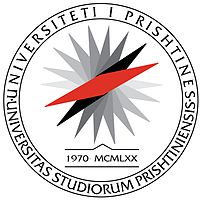 Nexhit ShalaNdikimi i arsimit të mesëm profesional në zhvillimin ekonomik në KosovëPUNIMI  I  DOKTORATËSMentore:Prof. Dr. Myrvete Badivuku PantinaPrishtinë, 2024AbstraktArsimi dhe aftësimi profesional (AAP) është perceptuar si një nga elementët thelbësorë në rritjen ekonomike dhe zhvillimin e vendit. AAP është ndër komponentët më të rëndësishëm të kapitalit njerëzor. Thellësia e arsimit dhe aftësimit teknologjik në një shoqëri është e lidhur me sistemin e arsimit masiv të tij. Është një marrëdhënie direkte që tregon se zhvillimi ekonomik nuk mund të arrihet pa kompetencë teknike dhe profesionale. Është e domosdoshme për çdo vend të zhvillojë një sistem të AAP-së, që rinia e tij të ketë një avantazh konkurrues në treg dhe që të përputhet me kërkesat nga ana e kërkesës së punës.Përgjegjësia e sigurimit të një arsimimi të shëndoshë dhe të fortë profesional dhe teknik kryesisht qëndron në ligjet dhe hartuesit e politikave të vendit. Është obligim i qeverisë së çdo vendi që të mbajë dhe të përhapë programe / aftësi të pastra profesionale. Ky program i zhvillimit të aftësive përhapet duke përdorur kurrikula dhe programe të caktuara trajnimi pavarësisht nëse ekonomia e kombit është në depresion apo jo.Qëllimi: Qëllimi i punës hulumtuese është ta hulumtojë dhe përcaktojë ndikimin dhe rolin e arsimit profesional në zhvillimin ekonomik të vendit.Projektimi / Metodologjia / Qasja: Punimi është realizuar duke i kombinuar metodat statistikore deskriptive dhe modelet ekonometrike, duke përdorur të dhëna primare dhe sekondare mbi arsimin e mesëm profesional dhe zhvillimin ekonomikGjetjet: Rezultatet tregojnë  se Arsimi i Mesëm Profesional nxit punësimin dhe vetëpunësimin, por nuk ka ndikim të rëndësishëm në zhvillimin ekonomik në KosovëImplikimet praktike: Përfundimet nga ky studim tregojnë se nuk i është kushtuar vëmendje e mjaftueshme sektorit arsimor, veçanërisht aftësive profesionale. Arsyet kryesore të kësaj përfshijnë zbatim të dobët të politikave, përpilim jo adekuat të programeve profesionale dhe në përgjithësi mungesë të mekanizmave qeverisës në programet e aftësimit profesional dhe arsimor. Boshllëqet e dukshme në zbatimin e politikave të arsimit profesional / aftësive për zhvillim të qëndrueshëm për të rinjtë tanë në të ardhmen mund të rishikohen duke i përqendruar ato në aftësi profesionale dhe praktikë profesionale të obligueshme. Për ta theksuar të njëjtën gjë, hapi i parë dhe kryesor është të përcaktohet sasia e ndikimit të arsimit dhe aftësimit profesional në zhvillimin ekonomik të kombit. Përkundër reformave të vazhdueshme në sistemin arsimor dhe në përmirësimin e disa treguesve ekonomik, Kosova vazhdon të qëndrojë në nivele të larta të papunësisë së të rinjve. Në këtë drejtim, shkalla e papunësisë në Kosovë, në vitin 2019 ishte 25.70%, ndërkaq, papunësia tek të rinjtë ishte edhe më e theksuar duke arritur shkallën prej 49.40%. E gjithë kjo shpie te konkludimi se Qeveria e Kosovës do të duhej ta ketë prioritet ndërtimin dhe zhvillimin e sistemit arsimor në vend dhe si rrjedhojë kjo do të ndikojë edhe në zhvillimin ekonomik të vendit.Origjinaliteti / Vlera: Konstatimet nga ky studim do të jenë të rëndësishme për etnitete të ndryshme, dhe jo vetëm për individët. Edhe pse studimi do të fokusohet në shembullin e Kosovës, rezultatet e tij do të mund të shfrytëzohen edhe në shtetet tjera në zhvillim. Rezultatet do të jenë të rëndësishme për politikbërësit dhe rregullatorët, si në fushën ekonomike ashtu dhe në sferën e arsimit dhe zhvillimit shoqëror. Kompanitë do të mund të jenë të interesuara për mbështetjen e arsimit me synim të rritjes së kapaciteteve inovative të shoqërisë. Institucioneve arsimore do t’u njihej rëndësia dhe ato do të mund të ridrejtonin fokusin e tyre, për të potencuar nevojat e ekonomisë së vendit.